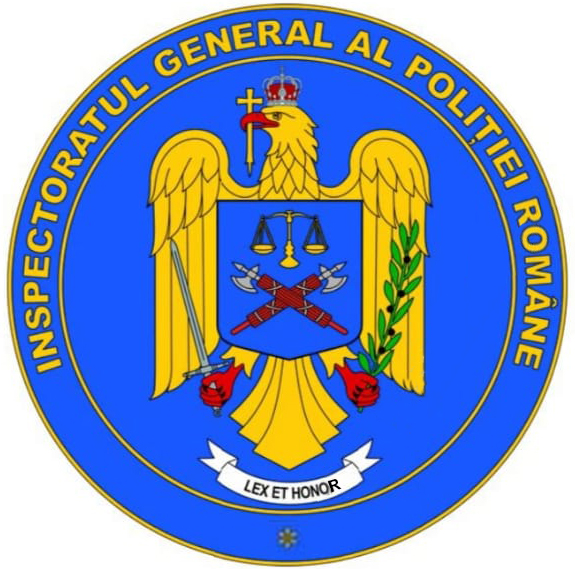 ANUNŢ- în atenția candidatului înscris pentru ocuparea postului vacant de Șef post I la Postul de Poliție Comunală Bălăbănești - Poliția Orașului Berești - Inspectoratul de Poliție Județean Galați -	În conformitate cu prevederile Legii nr. 360/2002 privind Statutul Polițistului și ale Ordinului M.A.I. nr. 140/2016 privind activitatea de management resurse umane în unitățile de poliție ale Ministerului Afacerilor Interne, ambele cu modificările și completările ulterioare,	Prin prezentul anunț, aducem la cunoștință faptul că activitatea de evaluare psihologică va avea loc sediul Centrului de Psihosociologie din municipiul Bucureşti, sos. Olteniței nr. 158 – 160, sector 4 (sediul I.S.O.P.), și se va desfășura în data de 28 februarie 2024, începând cu ora 08.15, conform următoarei planificări:Candidatul se va prezenta la data şi ora stabilită și va avea asupra sa documentul de identitate valabil (C.I./paşaport) şi 2 pixuri de culoare albastră. Eventuala contestație cu privire la avizul psihologic de inaptitudine va fi primită la Serviciul Resurse Umane din cadrul Inspectoratului de Poliție Județean Galați în termen de 3 zile lucrătoare de la luarea la cunoştinţă de către candidat a rezultatului, urmând a fi înaintată, de îndată, Centrului de Psihosociologie al Ministerului Afacerilor Interne în vederea soluționării acesteia, conform prevederilor legale în vigoare. Candidatul pentru care a fost emis un aviz psihologic (apt/inapt), aflat în perioada de valabilitate de 6 luni, ca urmare a evaluării psihologice pe care au susţinut-o pentru acelaşi scop, respectiv în cadrul altor proceduri de concurs pentru ocuparea unei funcţii de conducere, nu poate participa la o nouă evaluare, potrivit prevederilor incidente. Pentru acesta se va solicita, Centrului de Psihosociologie al Ministerului Afacerilor Interne, verificarea în baza de date şi emiterea unui duplicat al avizului valabil, care va fi valorificat în procedura de concurs, la validarea candidaturii.Nr. crt.Cod unic de identificareData susținerii testăriiOra1.PPC-BĂLĂBĂNEȘTI – 244/128.02.202408:15